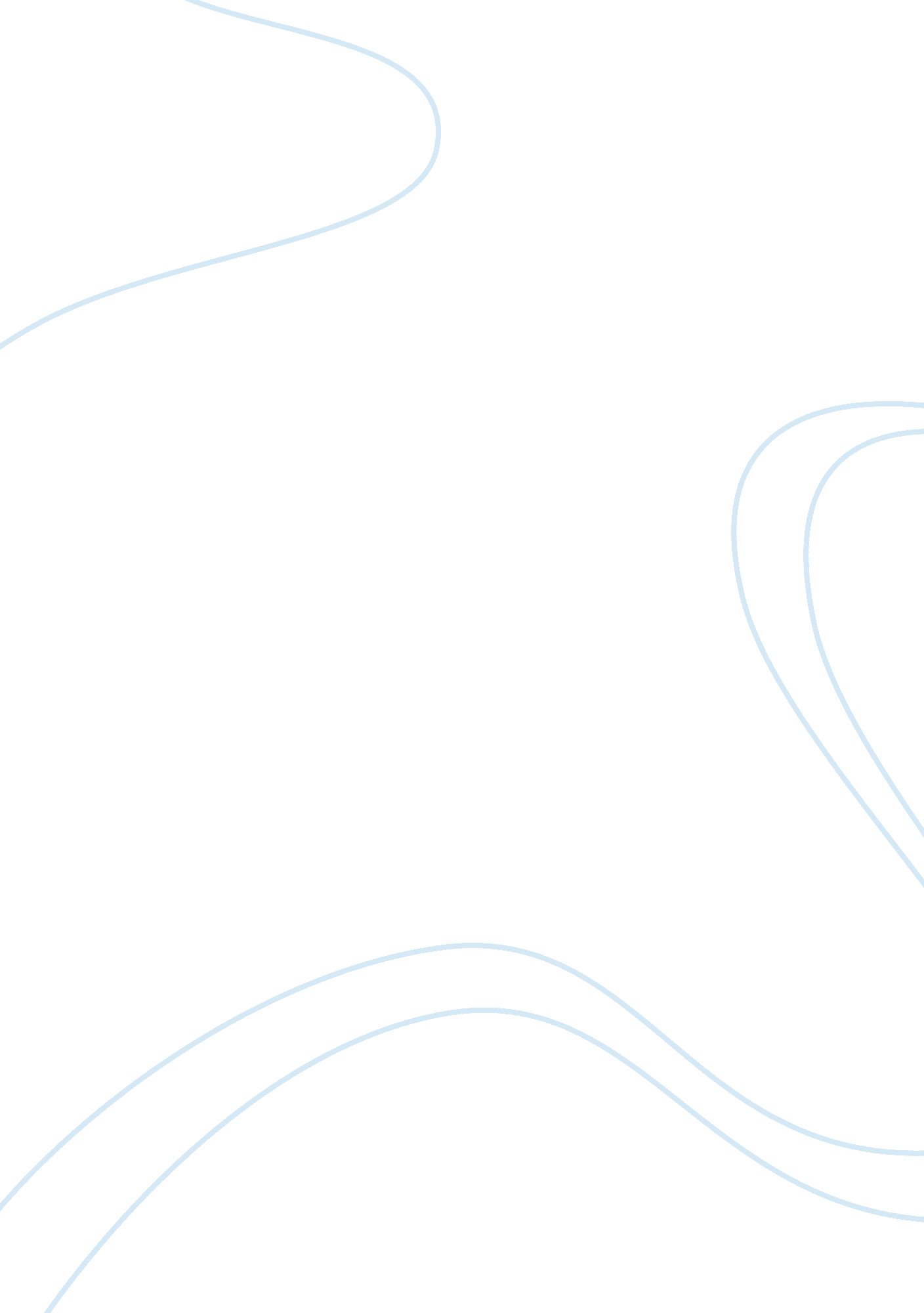 Idiamonds accepts bitcoin via bitpay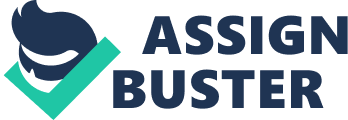 Online diamond retailer iDIAMONDS has become the latest diamond seller to allow consumers to purchase diamonds and diamond jewelry from its site using Bitcoins. iDiamonds is an online jewellery provides customers with high-quality products and reliable information. The company offers a large range of diamonds and rings, such as engagement and wedding rings, earrings, pendants and bracelets. Payment on the site will be done through Bitcoin payment gateway BitPay. “ iDIAMONDS co-founder Dan Gildoni said the site was established with the goal of making it easier for consumers to purchase diamonds and diamond jewelry; accepting Bitcoin payments is an extension of this aim. “ By offering Bitcoin enthusiasts and Bitcoin investors a stable and trusted commodity to exchange their Bitcoin into, iDIAMONDS aspires to further push the eCommerce revolution,” the company said. Earlier this year, Reeds Jewelers and online engagement ring retailer Since1910. com announced the addition of a Bitcoin payment facility to their websites. 